О внесении изменений в постановление администрации Ойкас-Кибекского сельского поселения Вурнарского района Чувашской Республики от 18.06.2015 г. № 32 «Об определении должностного лица, ответственного за работу по профилактике коррупционных и иных правонарушений в Ойкас-Кибекском сельском поселении Вурнарского района Чувашской Республики»В соответствии с нормами Федерального закона от 25 декабря 2008 г. № 273-ФЗ «О противодействии коррупции» администрация Ойкас-Кибекского сельского поселения ПОСТАНОВЛЯЕТ: 1. Внести в постановление администрации Ойкас-Кибекского сельского поселения Вурнарского района Чувашской Республики от 18.06.2015 г. № 32 «Об определении должностного лица, ответственного за работу по профилактике коррупционных и иных правонарушений в Ойкас-Кибекском сельском поселении Вурнарского района Чувашской Республики» (далее - постановление) следующие изменения:в пункте 1 слова «ведущего специалиста-эксперта» заменить словами «главного специалиста-эксперта».2.Настоящее постановление вступает в силу после его официального опубликования.Глава Ойкас-Кибекского сельского поселенияВурнарского района Чувашской Республики                                                 А.В.ПетровЧĂВАШ РЕСПУБЛИКИВАРНАР РАЙОНĚ 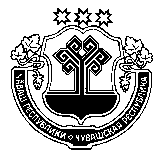 ЧУВАШСКАЯ РЕСПУБЛИКА ВУРНАРСКИЙ РАЙОН  УЙКАС-КИПЕКЯЛ ПОСЕЛЕНИЙЕНАДМИНИСТРАЦИЕ ЙЫШАНУ«15» март 2021 ç. № 22          Уйкас-Кипек ялĕАДМИНИСТРАЦИЯОЙКАС-КИБЕКСКОГО СЕЛЬСКОГОПОСЕЛЕНИЯ ПОСТАНОВЛЕНИЕ«15» марта 2021 г. № 22д.Ойкас-Кибеки